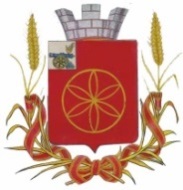 СОВЕТ ДЕПУТАТОВ ПЕРЕВОЛОЧСКОГО СЕЛЬСКОГО ПОСЕЛЕНИЯ РУДНЯНСКОГО РАЙОНА СМОЛЕНСКОЙ ОБЛАСТИРЕШЕНИЕот 17 января  2019 года        № 171О внесении изменений в решение Совета депутатов Переволочского сельского поселения Руднянского района Смоленской области от 16.11.2018г. № 157 «О налоге   на  имущество физических лиц  на территории  муниципального образования Переволочского сельского поселения  Руднянского    района Смоленской области» В соответствии со статьей 12, статьей 15, главой 32 Налогового кодекса Российской Федерации, Федеральным законом от 06.10.2003 № 131-ФЗ «Об общих принципах организации местного самоуправления в Российской Федерации», областным законом от 25.10.2017 № 115-з «Об установлении единой даты начала применения на территории Смоленской области порядка определения налоговой базы по налогу на имущество физических лиц исходя из кадастровой стоимости объектов налогообложения», Уставом муниципального образования Переволочского сельского поселения Руднянского района Смоленской области Совет депутатов Переволочского сельского поселения Руднянского района Смоленской области            РЕШИЛ:1. Внести в решение Совета депутатов Переволочского сельского поселения Руднянского района Смоленской области от 16.11.2018г.  №157 «О налоге на имущество физических лиц  на территории  муниципального образования Переволочского сельского поселения  Руднянского района Смоленской области» следующие изменения: -  пункт 3 «Установить налоговые ставки по налогу в следующих размерах» раздел 1 «0,1 процента в отношении» изложить в следующей редакции: 1) 0,1  процента в отношении:- жилых домов, части жилых домов, квартир, части квартир,  комнат;- объектов незавершенного строительства в случае, если проектируемым назначением таких объектов является жилой дом;- единых недвижимых комплексов, в состав которых входит хотя бы один жилой дом;- гаражей и машино-мест, в том числе расположенных в объектах налогообложения, указанных в подпункте 2 настоящего пункта;- хозяйственных строений или сооружений, площадь каждого из которых не превышает 50 квадратных метров, расположенных на земельных участках, предоставленных для ведения личного подсобного, дачного хозяйства, огородничества, садоводства, индивидуального жилищного строительства;        2. Настоящее решение вступает в силу с момента официального опубликования в соответствии с Уставом Переволочского сельского поселения Руднянского района смоленской области и распространяет свое действие на правоотношения,  возникшие с 1 января 2019 года.Глава муниципального образованияПереволочского сельского  поселенияРуднянского района Смоленской области                                      В.А. Черняков